  SPECYFIKACJA  ISTOTNYCH  WARUNKÓW  ZAMÓWIENIA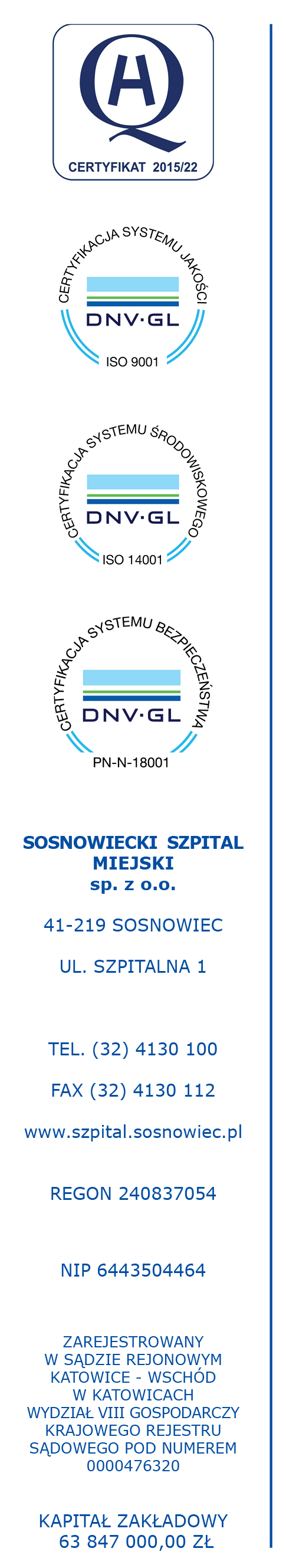 do postępowania o udzielenie zamówienia publicznego w trybie przetargu nieograniczonego  o wartości szacunkowej poniżej 209 000 euro(art. 39 ÷46 ustawy z dnia 29 stycznia 2004r. Prawo zamówień publicznych, t.j. Dz.U. z 2015r. poz. 2164) naDOSTAWĘ MATERIAŁÓW DO STERYLIZACJIOznaczenie wg Wspólnego Słownika Zamówień: Kod CPV: 33.19.80.00-4 szpitalne wyroby papierowe; 24.00.00.00-4 produkty chemiczneNumer sprawy: ZP-2200-32/16SPIS TREŚCI:I. NAZWA I ADRES ZAMAWIAJĄCEGO.	II. OPIS PRZEDMIOTU ZAMÓWIENIA, WARUNKI DOTYCZĄCE PRZEDMIOTU I REALIZACJI   ZAMÓWIENIA.III. TERMIN WYKONANIA  ZAMÓWIENIA.IV. WARUNKI UDZIAŁU W POSTĘPOWANIU ORAZ OPIS SPOSOBU DOKONYWANIA OCENY SPEŁNIANIA TYCH WARUNKÓW.V. WYKAZ OŚWIADCZEŃ I DOKUMENTÓW, JAKIE MAJĄ DOSTARCZYĆ WYKONAWCY W CELU POTWIERDZENIA SPEŁNIANIA WARUNKÓW UDZIAŁU W POSTĘPOWANIU ORAZ WYMAGANYCH WARUNKÓW DOTYCZĄCYCH PRZEDMIOTU ZAMÓWIENIA I REALIZACJI ZAMÓWIENIA. ZAWARTOŚĆ OFERTY.	VI. WYMAGANIA DOTYCZĄCE WADIUM.VII. INFORMACJA O SPOSOBIE POROZUMIEWANIA SIĘ ZAMAWIAJĄCEGO Z WYKONAWCAMI ORAZ PRZEKAZYWANIA OŚWIADCZEŃ I DOKUMENTÓW, WSKAZANIE OSÓB UPRAWNIONYCH DO POROZUMIEWANIA SIĘ Z WYKONAWCAMI.VIII. OPIS SPOSOBU PRZYGOTOWANIA OFERTY.IX. TERMIN ZWIĄZANIA OFERTĄ.	X. MIEJSCE I TERMIN SKŁADANIA I OTWARCIA OFERT.	XI. OPIS SPOSOBU OBLICZENIA CENY.	XII. OPIS KRYTERIÓW, KTÓRYMI ZAMAWIAJĄCY BĘDZIE SIĘ KIEROWAŁ PRZY WYBORZE  OFERTY WRAZ Z PODANIEM ZNACZENIA TYCH KRYTERIÓW ORAZ SPOSOBU OCENY OFERT.XIII. ZABEZPIECZENIE NALEŻYTEGO WYKONANIA UMOWY.	XIV. POZOSTAŁE REGUŁY POSTĘPOWANIA.	XV.  ISTOTNE DLA STRON POSTANOWIENIA, KTÓRE ZOSTANĄ WPROWADZONE DO TREŚCI ZAWIERANEJ UMOWY W SPRAWIE ZAMÓWIENIA PUBLICZNEGO.XVI. INFORMACJE O FORMALNOŚCIACH, JAKIE POWINNY BYĆ DOPEŁNIONE PO WYBORZE OFERTY W CELU ZAWARCIA UMOWY W SPRAWIE ZAMÓWIENIA PUBLICZNEGO.	XVII  POUCZENIE O ŚRODKACH OCHRONY PRAWNEJ PRZYSŁUGUJĄCYCH WYKONAWCY W TOKU POSTĘPOWANIA O UDZIELENIE ZAMÓWIENIA.SPIS ZAŁĄCZNIKÓW:Załącznik nr 1 - Formularz oferty,Załącznik nr 2; 2.1. - Formularz oświadczeń, Załącznik nr 3 -  Wzór umowy,Załącznik nr 4 - Formularz asortymentowo – cenowy,Specyfikacja istotnych warunków zamówienia składa się z 25 ponumerowanych stron.Specyfikację istotnych warunków zamówieniazatwierdził ZarządI. Nazwa i adres zamawiającegoSosnowiecki Szpital Miejski sp. z o.o., 41-219 Sosnowiec ul. Szpitalna 1 Regon: 240837054; NIP: 644-35-04-464Tel. (032) 41 30 125, Fax (032) 41 30 131www.szpital.sosnowiec.pl; zamowieniapubliczne@szpital.sosnowiec.plII. Opis przedmiotu zamówienia, warunki dotyczące przedmiotu i realizacji zamówienia1. Przedmiotem zamówienia jest dostawa materiałów do sterylizacji materiału operacyjnego. Zamówienie składa się z 3 części tzw. pakietów, z których każdy stanowi oddzielny przedmiot zamówienia. Pakiet nr 1 – rękawy foliowo-polyolefinowe, rękawy papierowo-foliowe, włóknina, akcesoria do procesu sterylizacji;Pakiet nr 2 – papier krepowany, rękawy papierowo-foliowe, opakowania foliowe, włóknina;Pakiet nr 3 – akcesoria do procesu sterylizacji.2.  Szczegółowy opis przedmiotu zamówienia znajduje się w załącznikach 4.1 ÷ 4.3 do SIWZ.3. Przedmiot i warunki realizacji niniejszego zamówienia winny być zgodne z ustawą z dnia 20 maja 2010 roku o wyrobach medycznych (Dz. U. z 2015r., poz.876 z późn. zm.) oraz z innymi obowiązującymi przepisami prawymi w tym zakresie (o ile zaoferowane produkty są zakwalifikowane jako wyroby medyczne).4. Termin przydatności do użycia przedmiotu zamówienia będzie wynosił, co najmniej 6 miesięcy od daty dostawy.5. Termin płatności: do 30 dni od dnia otrzymania prawidłowo wystawionego oryginału faktury.III. Termin i miejsce realizacji zamówieniaPrzedmiot zamówienia będzie realizowany w terminie do 26 miesięcy od dnia zawarcia umowy lub do wyczerpania wartości umowy (w zakresie poszczególnych pakietów) w zależności, które zdarzenie nastąpi pierwsze. Sukcesywne dostawy z rozładunkiem będą realizowane w terminie do 3 dni roboczych (od poniedziałku do piątku) od daty złożenia zamówienia telefonicznego, e-mailem lub faxem.Miejsce dostawy wraz z rozładunkiem w miejscu wskazanym przez Zamawiającego: Sosnowiecki Szpital Miejski sp. z o.o., ul. Zegadłowicza 3 (Centralna Sterylizacja).IV. Warunki udziału w postępowaniu oraz opis sposobu dokonywania oceny spełniania tych warunków O udzielenie zamówienia mogą ubiegać się Wykonawcy, którzy:a. spełniają warunki udziału w postępowaniu określone w art. 22 ust. 1 ustawy Pzp,b.  nie podlegają wykluczeniu z postępowania o udzielenie zamówienia publicznego na podstawie art. 24 ust.1 ustawy Pzp.Spełnianie warunków udziału Wykonawcy w postępowaniu oceniane będzie na podstawie analizy treści złożonych przez Wykonawcę oświadczeń i dokumentów wymaganych przez Zamawiającego wymienionych w części V SIWZ.V. Wykaz oświadczeń i dokumentów, jakie mają dostarczyć Wykonawcy w celu potwierdzenia spełniania warunków udziału w postępowaniu oraz wymaganych warunków dotyczących przedmiotu zamówienia i realizacji zamówienia. Zawartość oferty1. W celu wykazania braku podstaw do wykluczenia z postępowania o udzielenie zamówienia Wykonawcy w okolicznościach, o których mowa w art. 24 ust. 1 ustawy Prawo zamówień publicznych, należy złożyć:1.1. oświadczenie, według załącznika nr 2 i 2.1 do SIWZ,1.2.aktualny odpis z właściwego rejestru, lub z centralnej ewidencji i informacji o działalności gospodarczej, jeżeli odrębne przepisy wymagają wpisu do rejestru lub ewidencji, w celu wykazania braku podstaw do wykluczenia w oparciu o art. 24 ust. 1 pkt 2 ustawy, wystawionego nie wcześniej niż 6 miesięcy przed upływem terminu składania ofert;1.3. lista podmiotów należących do tej samej grupy kapitałowej w rozumieniu ustawy z dnia 16 lutego 2007 r. o ochronie konkurencji i konsumentów (w przypadku przynależności do tej samej grupy kapitałowej).Jeżeli wykonawca ma siedzibę lub miejsce zamieszkania poza terytorium Rzeczypospolitej Polskiej stosuje się odpowiednio § 4 Rozporządzenia Prezesa Rady Ministrów z dnia 19 lutego 2013 roku w sprawie rodzajów dokumentów, jakich może żądać Zamawiający od Wykonawcy oraz form, w jakich te dokumenty mogą być składane (Dz.U.z 2013 poz. 231).2. W celu potwierdzenia, że oferowany przedmiot zamówienia odpowiada wymaganiom Zamawiającego należy: a) złożyć karty charakterystyki w zakresie zaoferowanych opakowań: papieru, włókniny i rękawów tj.: Pakiet nr 1 poz. 1-4, 15-28 oraz Pakiet nr 2 poz. 1-16 oraz 20-23.b) złożyć próbki:Pakiet nr 1 poz. 23 – w ilości min. 1 mb,Pakiet nr 2 poz. 10 – w ilości min. 1 mb.3. Wszystkie w/w dokumenty powinny być przedstawione w formie oryginałów lub kserokopii poświadczonej za zgodność z oryginałem przez osoby(ę) uprawnione do składania oświadczeń woli w  imieniu Wykonawcy.3. Zgodnie z art. 26 ust. 2b, Wykonawca może polegać na wiedzy i doświadczeniu, potencjale technicznym, osobach zdolnych do wykonania zamówienia lub zdolnościach finansowych lub ekonomicznych innych podmiotów, niezależnie od charakteru prawnego łączących go z nimi stosunków. Wykonawca w takiej sytuacji zobowiązany jest udowodnić Zamawiającemu, iż będzie dysponował tymi zasobami w trakcie realizacji zamówienia, w szczególności przedstawiając w tym celu pisemne zobowiązanie (w oryginale) tych podmiotów do oddania mu do dyspozycji niezbędnych zasobów na potrzeby wykonania zamówienia.4. Dla Wykonawców występujących wspólnie (spółka cywilna, konsorcjum) ma w szczególności zastosowanie art. 23 Prawa zamówień publicznych. Oferta winna zawierać dokument potwierdzający ustanowienie pełnomocnika do reprezentowania ich w niniejszym postępowaniu o udzielenie zamówienia publicznego albo reprezentowania w postępowaniu i zawarcia umowy w sprawie zamówienia publicznego. Warunki określone w art. 22 ust. 1 pkt 2 i 3 Prawa zamówień publicznych mogą być spełnione przez jednego z Wykonawców lub Wykonawców łącznie. Pozostałe warunki dotyczące Wykonawcy stosuje się odpowiednio do Wykonawców. 4.1) w odniesieniu do wymagań postawionych przez Zamawiającego każdy z Wykonawców wspólnie ubiegających się o udzielenie zamówienia (konsorcjum, spółka cywilna) oddzielnie musi udokumentować, że nie podlega wykluczeniu z postępowania o udzielenie zamówienia na podstawie przepisów art. 24 ust. 1 i 2 ustawy,4.2 ) sposób składania dokumentów w ofercie wspólnej:a) dokumenty, dotyczące własnej firmy, takie jak np.: odpis z właściwego rejestru, oświadczenie dotyczące okoliczności określonych w art. 24 ust. 1-2 ustawy, itp. – składa każdy z Wykonawców składających ofertę wspólną w imieniu swojej firmy,b) dokumenty wspólne takie jak np.: formularz ofertowy, formularz asortymentowo-cenowy, itp. składa pełnomocnik Wykonawców w imieniu wszystkich Wykonawców składających ofertę wspólną,4.3 ) wspólnicy spółki cywilnej są traktowani jak Wykonawcy składający ofertę wspólną. Spółka cywilna ubiegająca się o zamówienie musi wyznaczyć pełnomocnika do jej reprezentowania. 5. Pełnomocnictwo – jeśli Wykonawcę reprezentuje pełnomocnik. Forma pełnomocnictwa: oryginał lub kopia poświadczona za zgodność z oryginałem przez notariusza.6. Wykonawca składa wypełnione czytelnie, podpisane i opieczętowane przez osobę/osoby uprawnione do reprezentowania Wykonawcy:-  formularz ofertowy  wg wzoru stanowiącego załącznik nr 1 do SIWZ,-  formularz oświadczeń wg wzoru stanowiącego załącznik nr 2 oraz 2.1 do SIWZ,-  lista podmiotów należących do tej samej grupy kapitałowej w rozumieniu ustawy z dnia 16 lutego 2007r. o ochronie konkurencji i konsumentów albo informacja o tym, że nie należy do grupy kapitałowej.-  formularz asortymentowo–cenowy wg wzoru stanowiącego załącznik nr 4 do SIWZ (odpowiednio do Pakietów, do których Wykonawca przystępuje),- pozostałe dokumenty określone w pkt. 1 i 2.Zamawiający wymaga, aby dokumenty określone w pkt. 6 sporządzone były zgodnie z załącznikami w pełnym brzmieniu. Tym samym zaleca się wypełnienie załączników nr 1, 2, 2.1 oraz 4 na drukach stanowiących załączniki do niniejszej SIWZ.VI. Wymagania dotyczące wadium1. Zamawiający wymaga wniesienia wadium w wysokości:Pakiet nr 1 – 1 600 zł;Pakiet nr 2 – 3 000,00 zł;Pakiet nr 3 – 2 400,00 zł;2. Wadium należy wpłacić przelewem  na rachunek bankowy:Bank PKO BP S.A. o/Sosnowiec, numer konta:  59 1020 2498 0000 8402 0025 7089z oznaczeniem:  ZP-2200-32/16  DOSTAWA MATERIAŁÓW DO STERYLIZACJI3. Wadium musi być wniesione do Zamawiającego przed terminem składania oferty.4. Wadium może być wnoszone w formie:a) pieniądza (przelew),b) poręczeń bankowych lub poręczeniach spółdzielczej kasy oszczędnościowo-kredytowej, z tym że poręczenie kasy jest zawsze poręczeniem pieniężnym,c) gwarancji bankowych,d) gwarancji ubezpieczeniowych,e) poręczeniach udzielanych przez podmioty, o których mowy w art. 6b ust. 5 pkt 2 ustawy z dnia 9 listopada 2000r. o utworzeniu Polskiej Agencji Rozwoju Przedsiębiorczości (Dz. U. z 2007r. Nr 42, poz. 275).4.1 Wadium w formie ww. poręczeń i gwarancji należy wnieść do kasy Sosnowieckiego Szpitala Miejskiego sp. z o.o. w Sosnowcu, ul. Szpitalna 1. Zaleca się, aby kserokopia gwarancji lub poręczenia była dołączona do oferty. 4.2. W przypadku wnoszenia wadium w formie pieniężnej, Wykonawca z zachowaniem właściwej staranności winien dokonać przelewu pieniężnego z odpowiednim wyprzedzeniem, gdyż za termin wniesienia wadium w formie pieniężnej przyjmuje się termin uznania kwoty wadium na podanym wyżej rachunku bankowym Zamawiającego.Zamawiający zwróci wadium na zasadach określonych w ustawie Pzp.Zamawiający zatrzyma wadium w przypadkach określonych w ustawie Pzp.VII. Informacja o sposobie porozumiewania się zamawiającego z wykonawcami oraz przekazywania oświadczeń i dokumentów, wskazanie osób uprawnionych do porozumiewania się z WykonawcamiZamawiający dopuszcza elektroniczną formę porozumiewania się z Wykonawcami za pomocą e-maila oraz faxu. Jeżeli Zamawiający lub Wykonawca przekazują oświadczenia, wnioski, zawiadomienia oraz informacje drogą elektroniczną lub faxem, każda ze stron na żądanie drugiej potwierdza fakt ich otrzymania.Zgodnie z art. 38 ust. 1 ustawy Prawo zamówień publicznych Wykonawca może zwrócić się do Zamawiającego o wyjaśnienie treści Specyfikacji Istotnych Warunków Zamówienia. 3. Zamawiający niezwłocznie udzieli wyjaśnień, nie później jednak niż na 2 dni przed upływem terminu składania ofert, pod warunkiem, że wniosek o wyjaśnienie treści SIWZ wpłynął do Zamawiającego nie później niż do końca dnia, w którym upływa połowa wyznaczonego terminu składania ofert.4. Zgodnie z art. 38 ust. 1a ustawy Prawo zamówień publicznych, jeżeli wniosek o wyjaśnienie treści specyfikacji istotnych warunków zamówienia wpłynie po upływie terminu składania wniosków, Zamawiający może udzielić wyjaśnień albo pozostawić wniosek bez rozpoznania.5. Zgodnie z art. 38 ust. 1b ustawy Prawo zamówień publicznych przedłużenie terminu składania ofert nie wpływa na bieg terminu składania wniosku, o którym mowa w pkt. 2.  Do kontaktu z Wykonawcami w sprawach jw. upoważniony jest Dział Zamówień Publicznych, tel: (032) 41 30 125 fax: (032) 41 30 131, e – mail: zamowieniapubliczne@szpital.sosnowiec.plZaleca się przesyłanie zapytań do treści SIWZ w formacie WORD na wyżej podany adres poczty elektronicznej.Opis sposobu przygotowania oferty1. Wykonawca winien zapoznać się ze wszystkimi rozdziałami oraz załącznikami składającymi się na Specyfikację Istotnych Warunków Zamówienia.2. Wykonawca ma prawo złożyć tylko jedną ofertę, zgodnie z wymaganiami określonymi w niniejszej Specyfikacji Istotnych Warunków Zamówienia (na jeden lub kilka Pakietów).3. Formularz ofertowy należy wypełnić według warunków i postanowień SIWZ. W przypadku, gdy jakakolwiek część z tych dokumentów nie dotyczy Wykonawcy Zamawiający zaleca wpisanie: „nie dotyczy”. 4. Ofertę należy sporządzić czytelnie w języku polskim w formie pisemnej.5. Oferta, wszelkie składane dokumenty i oświadczenia muszą być podpisane przez osobę lub osoby upoważnione do reprezentowania Wykonawcy. Podpisy powinny być czytelne lub opatrzone imienną pieczątką.6. Wszystkie dokumenty i oświadczenia w językach obcych należy dostarczyć przetłumaczone na język polski.7. Oferta wraz z wszystkimi załączonymi dokumentami i oświadczeniami powinna stanowić jedną całość. Wszystkie strony należy połączyć z sobą (zszyć, spiąć, zbindować lub w inny sposób).8. Wszelkie poprawki lub zmiany dokonane w treści oferty muszą być parafowane przez osoby wskazane w pkt. 5. Brak parafy powoduje uznanie poprawki za nieistniejącą.9. W sytuacji, gdy oferta zawiera informacje stanowiące tajemnicę przedsiębiorstwa w rozumieniu przepisów ustawy o zwalczaniu nieuczciwej konkurencji (Dz. U. 2003r. Nr 153, poz. 1503 z późn. zm.), Wykonawca winien wraz z uzasadnieniem w sposób nie budzący wątpliwości zastrzec, które spośród zawartych w ofercie informacji stanowią tajemnicę przedsiębiorstwa i nie mogą być udostępniane innym uczestnikom postępowania. Informacje te winny być umieszczone odrębnie od pozostałych informacji zawartych w ofercie, w osobnej wewnętrznej kopercie, oznaczonej klauzulą o treści: „DOKUMENT STANOWI TAJEMNICĘ PRZEDSIĘBIORSTWA W ROZUMIENIU ART. 11 ust. 4 USTAWY O ZWALCZANIU NIEUCZCIWEJ KONKURENCJI (Dz. U. z 2003r. Nr 153, poz. 1503 z poźn. zm.)”.10. Ofertę należy umieścić w zamkniętej kopercie, opisanej w następujący sposób: 11. Wycofanie oferty lub jej zmiany:Wykonawca może wprowadzić zmiany do złożonej oferty bądź wycofać ofertę pod warunkiem, że Zamawiający otrzyma pisemne powiadomienie o wprowadzeniu zmian bądź wycofaniu oferty przed upływem terminu składania ofertPowiadomienie o wprowadzeniu zmian musi być złożone na takich samych zasadach jak składana oferta – w zamkniętej kopercie odpowiednio oznakowanej napisem „zmiana”.Koperty oznaczone napisem „zmiana” zostaną otwarte przy otwieraniu oferty Wykonawcy, który wprowadził zmianę i po stwierdzeniu poprawności procedury dokonania zmian zostaną dołączone do oferty.Oferta wycofana zostanie zwrócona Wykonawcy na jego koszt. Termin związania ofertą1. Termin związania ofertą wynosi 30 dni, licząc od upływu terminu składania ofert.X.  Miejsce i termin składania i otwarcia ofertOferty należy złożyć w Sosnowieckim Szpitalu Miejskim sp. z o.o., 41-219 Sosnowiec, ul. Szpitalna 1, Sekretariat III piętro do dnia 03.08.2016r.  do godz. 1000 .Oferta złożona po terminie zostanie zwrócona Wykonawcy zgodnie z art. 84 ust.2 ustawy Prawo zamówień publicznych.3. Zamawiający otworzy oferty w dniu 03.08.2016r. o godz. 1030 w Dziale Zamówień Publicznych Sosnowieckiego Szpitala Miejskiego sp. z o.o., 41-219 Sosnowiec, ul. Szpitalna 1, budynek przy portierni głównej. Otwarcie ofert jest jawne.XI. Opis sposobu obliczenia cenyWykonawca poda cenę ofertową na formularzu ofertowym (załącznik nr 1).                                     Sposób obliczenia ceny (odpowiednio w Załącznikach 4.1 – 4.3): wartość poszczególnego asortymentu: cena jednostkowa netto x ilość = wartość netto + podatek VAT = wartość brutto, WARTOŚĆ OGÓŁEM: netto: zsumowane wartości netto poszczególnego asortymentu, brutto: zsumowane wartości brutto poszczególnego asortymentu. Oferta musi zawierać ostateczną, sumaryczną cenę obejmującą wszystkie koszty z uwzględnieniem wszystkich opłat i podatków.Cena oferty powinna być skalkulowana w sposób jednoznaczny, obejmujący wartość oferty, koszty dostawy do Zamawiającego, ubezpieczenia na czas transportu.Ceny jednostkowe, cena łączna, podatek VAT należy podać do dwóch miejsc po przecinku.Cena ma być wyrażona w złotych polskich.Cena winna być obliczona na podstawie cen jednostkowych wg asortymentu określonego w załączniku 4 do SIWZ. UWAGA! Wszystkie kwoty wskazane w formularzu ofertowym i formularzu asortymentowo-cenowym należy podać w zaokrągleniu do pełnych groszy (do dwóch miejsc po przecinku) zgodnie z zasadą określoną w §5 ust. 6 Rozporządzenia Ministra Finansów z dnia 28 listopada 2008 r. w sprawie zwrotu podatku niektórym podatnikom, wystawiania faktur, (...) (Dz. U. Nr 212, poz. 1337)- "końcówki poniżej 0,5 grosza pomija się, a końcówki 0,5 grosza i wyższe zaokrągla się do 1 grosza".2. Jeżeli zostanie złożona oferta, której wybór prowadziłby do powstania obowiązku podatkowego Zamawiającego, zgodnie z przepisami o podatku od towarów i usług w zakresie dotyczącym wewnątrz wspólnotowego nabycia towarów, Zamawiający w celu oceny takiej oferty doliczy do przedstawionej w niej ceny podatek od towarów i usług, który miałby obowiązek wpłacić zgodnie z obowiązującymi przepisami.XII. Opis kryteriów, którymi zamawiający będzie się kierował przy wyborze oferty wraz z podaniem znaczenia tych kryteriów oraz sposobu oceny ofertCena  – 100%Sposób obliczania liczby punktów badanej oferty za cenę :Cmin – cena  najniższa spośród badanych ofert, Cn – cena  badanej oferty100 – stały współczynnik, P – liczba punktówP = ( Cmin / Cn ) x 100 x 100% Za najkorzystniejszą zostanie uznana oferta z największą liczbą punktów.XIII. Zabezpieczenie należytego wykonania umowyZamawiający nie wymaga wniesienia zabezpieczenia należytego wykonania umowy.XIV. Pozostałe reguły postępowania1. Zamawiający nie przewiduje przeprowadzenia aukcji elektronicznej, nie ustanawia dynamicznego systemu zakupów oraz nie zamierza zawrzeć umowy ramowej.2.  Zamawiający nie dopuszcza możliwości składania ofert wariantowych.3. Zamawiający nie przewiduje udzielenia zamówień uzupełniających określonych w art. 67 ust. 1, pkt.7 ustawy Pzp.4. Zgodnie z Księgą Jakości Zarządzania Środowiskowego oraz Zarządzania Bezpieczeństwem i Higieną Pracy – pkt. 7.4.2 Zamawiający dokona oceny dostawców/Wykonawców.XV. Istotne dla stron postanowienia, które zostaną wprowadzone do treści zawieranej umowy w sprawie zamówienia publicznego Wzór umowy stanowi załącznik nr 3 do SIWZ.XVI. 	Informacje o formalnościach, jakie powinny być dopełnione po wyborze oferty w celu zawarcia umowy w sprawie zamówienia publicznego.	Zamawiający zawrze umowę w sprawie zamówienia publicznego, z zastrzeżeniem art. 183, 
w terminie nie krótszym niż 5 dni od dnia przesłania zawiadomienia (faks lub drogą elektroniczną) o wyborze najkorzystniejszej oferty.2. Zamawiający może zawrzeć umowę przed terminem 5 dni od dnia przekazania informacji 
o wyborze oferty, jeżeli:a) do postępowaniu zostanie złożona tylko jedna oferta,b) nie zostanie odrzucona żadna oferta,c) nie zostanie wykluczony żaden Wykonawca.3. Miejsce i termin podpisania umowy Zamawiający wskaże wybranemu w wyniku niniejszego postępowania Wykonawcy.4. Jeżeli wybrana oferta została złożona przez Wykonawców, o których mowa w art. 23 ustawy Prawo zamówień publicznych, Zamawiający może żądać przed zawarciem umowy w sprawie niniejszego zamówienia umowy regulującej współpracę tych Wykonawców.XVII. Pouczenie o środkach ochrony prawnej przysługujących wykonawcy w toku postępowania o udzielenie zamówienia1. W toku postępowania o udzielenie zamówienia publicznego Wykonawcy przysługują środki ochrony prawnej przewidziane w Dziale VI ustawy Prawo zamówień publicznych.2. Informacje ogólne.a) środki ochrony prawnej przysługują Wykonawcy, a także innemu podmiotowi, jeżeli ma lub miał interes w uzyskaniu danego zamówienia oraz poniósł lub może ponieść szkodę
w wyniku naruszenia przez Zamawiającego przepisów ustawy Pzp,b) środki ochrony prawnej wobec ogłoszenia o zamówieniu oraz SIWZ przysługują również organizacjom wpisanym na listę, o której mowa w art. 154 pkt. 5 ustawy Pzp,c) środkami ochrony prawnej w niniejszym postępowaniu są:- przekazanie informacji o nieprawidłowościach Zamawiającemu w oparciu o art. 181 ustawy Pzp,- wniesienie odwołania na podstawie art. 180 ust. 2 ustawy Pzp,- skarga do sądu.Załącznik nr 1ZP-2200-32/16              				……………………………………                                                                                                                     (pieczęć firmowa )					Formularz ofertyNazwa Wykonawcy: ..................................................................................................siedziba/adres: .........................................................................................................................Regon: ........................................................... NIP: ..........................................
telefon:...............................................fax: .........................................................e–mail:................................................................................................................1. Przystępując do postępowania o udzielenie zamówienia publicznego w trybie przetargu nieograniczonego na: DOSTAWĘ MATERIAŁÓW DO STERYLIZACJIoferuję  wykonanie przedmiotowego zamówienia na warunkach określonych w SIWZ za cenę:Pakiet nr 1Pakiet nr 2Pakiet nr 32. Warunki płatności: Oferujemy płatność w terminie do 30 dni od daty otrzymania przez Zamawiającego faktury wystawionej po dostawie zamówionej części przedmiotu zamówienia.3.  Oświadczam, że:Projekt umowy został przeze mnie zaakceptowany. Zobowiązuję się w przypadku wyboru mojej oferty do zawarcia umowy na określonych w niej warunkach, w miejscu i terminie wyznaczonym przez Zamawiającego. Jestem związany niniejszą ofertą przez czas wskazany w SIWZ.4. Oświadczam, że Przedmiot i warunki realizacji niniejszego zamówienia będą zgodne z ustawą z dnia 20 maja 2010 roku o wyrobach medycznych (t.j. Dz. U. z 2015r. poz. 876) oraz z innymi obowiązującymi przepisami prawymi w tym zakresie (o ile zaoferowane produkty są zakwalifikowane jako wyroby medyczne). Przedstawiony w naszej ofercie asortyment posiada wymagane prawem (wydane przez uprawniony organ) aktualne świadectwa rejestracji dopuszczające do obrotu i stosowania na rynku polskim, zgodnie z ustawą o wyrobach medycznych z dnia 20 maja 2010r. (t.j. Dz. U. z 2015r. poz. 876) oraz z innymi obowiązującymi przepisami prawnymi w tym zakresie. Zobowiązuję się do przedłożenia wymienionych dokumentów wraz z podpisaniem umowy.Data:	   ............................................................................................(podpis i pieczątka osoby upoważnionejdo reprezentowania Wykonawcy)Załącznik nr 2ZP-2200-32 /16OŚWIADCZENIE WYKONAWCYo spełnianiu warunków udziału w postępowaniu Zgodnie z art. 22 ust. 1 ustawy z dnia 29 stycznia 2004  prawo zamówień publicznych oświadczam, że spełniam warunki dotyczące:1.1  posiadania uprawnień do wykonywania określonej działalności lub czynności,1.2  posiadania wiedzy i doświadczenia 1.3 dysponowania odpowiednim potencjałem technicznym oraz osobami zdolnymi do wykonania zamówienia,1.4 sytuacji ekonomicznej i finansowejData:	   ........................................................................................................Podpis  i pieczęć imienna osób uprawnionych do reprezentowania Wykonawcyw przypadku oferty wspólnej – podpis pełnomocnika WykonawcówZałącznik nr 2.1ZP-2200-32/16OŚWIADCZENIE WYKONAWCYOświadczam, że nie podlegam wykluczeniu z postępowania o udzielenie niniejszego zamówienia na podstawie przesłanek zawartych w art. 24 ust. 1 ustawy z dnia 29 stycznia 2004  prawo zamówień publicznych.OŚWIADCZENIE O PRZYNALEŻNOŚCI DO GRUPY KAPITAŁOWEJOświadczam, że zgodnie z art. 26 ust. 2 pkt 2d ustawy z dnia 29 stycznia 2004 r. Prawo zamówień publicznych (t.j. Dz.U. z 2013r. poz. 907 z późn. zm.) nie należymy /należymy (niepotrzebne skreślić) do grupy kapitałowej, w rozumieniu ustawy z dnia 16 lutego 2007 r. o ochronie konkurencji i konsumentów (Dz. U. Nr 50, poz. 331 z późn. zm.), o której mowa w art. 24 ust. 2 pkt 5 ustawy Pzp dołączam do oferty listę podmiotów należących do tej samej grupy kapitałowej (w przypadku przynależności do grupy)Data:	   ..............................……….......................................……………………Podpisy i pieczęć imienna osób uprawnionych do reprezentowania Wykonawcy, w przypadku oferty wspólnej – podpis każdego z Wykonawców składających ofertę wspólnąZałącznik nr 3ZP-2200-32/15UMOWA NR ............. - wzórzawarta w dniu ……………………… pomiędzy:Sosnowieckim Szpitalem Miejskim sp. z o.o., 41–219 Sosnowiec, ul. Szpitalna 1, zarejestrowanym w Sądzie Rejonowym w Katowicach, Wydział Gospodarczy Krajowego Rejestru Sądowego pod nr 0000476320posiadającym NIP: 644-35-04-464, Regon 240837054, będącego płatnikiem VAT, wysokość kapitału zakładowego: 63 847 000,00 złreprezentowanym przez Zarząd: ..............................................................................................zwanym w dalszej części umowy „Zamawiającym”a firmą ........................... z siedzibą w ............................................, zarejestrowaną w / wpisaną do ...................................................... pod nr ...................................posiadającą NIP: ......................., Regon nr ..........................., wysokość kapitału zakładowego: .............reprezentowaną przez:    ..............................................................zwaną w dalszej części umowy „Wykonawcą”.W rezultacie przeprowadzenia przez Zamawiającego – zgodnie z ustawą Prawo zamówień publicznych z dnia 29 stycznia 2004r. przetargu nieograniczonego znak ZP-2200-32/16 została zawarta umowa o następującej treści:§1 PRZEDMIOT UMOWY1. Przedmiotem umowy jest dostawa  ………………… (Pakiet nr …), zwanych w dalszej części umowy przedmiotem umowy, w asortymencie, ilościach i cenach określonych w załączniku do niniejszej umowy.Wykonawca gwarantuje, że przedmiot i warunki realizacji zamówienia w całym okresie wykonywania umowy będą zgodne z aktualnie obowiązującymi przepisami ustawy o wyrobach medycznych oraz z innymi obowiązującymi przepisami prawnymi w tym zakresie (o ile zaoferowane produkty są zakwalifikowane jako wyroby medyczne).Najpóźniej z pierwszą dostawą Wykonawca dostarczy zaświadczenie podmiotu uprawnionego do kontroli, jakości, potwierdzające, że dostarczane produkty odpowiadają określonym normom lub specyfikacjom technicznym. W odniesieniu do wyrobów medycznych objętych przedmiotem zamówienia są to aktualne dokumenty potwierdzające dopuszczenie przedmiotu zamówienia do obrotu i używania zgodnie z ustawą z dnia 20 maja 2010r o wyrobach medycznych (Dz. U. z 2015r., poz. 876 z późn. zm.). tj. deklaracja zgodności z wymaganiami zasadniczymi CE i - o ile jest to wymagane odrębnymi przepisami - certyfikat jednostki notyfikowanej, która brała udział w ocenie wyrobu medycznego, określonych w ustawie o wyrobach medycznych.Zamawiający zastrzega sobie prawo realizowania zamówień w ilościach uzależnionych od rzeczywistych potrzeb i posiadanych środków oraz do ograniczenia zamówienia w zakresie rzeczowym i ilościowym, co nie jest odstąpieniem od umowy nawet w części, przy czym wykorzystanie umowy będzie w minimum 75% wartości umowy. § 2 WYNAGRODZENIE1. Całkowitą wartość przedmiotu umowy ustala się w oparciu o przedstawiony do przetargu formularz oferty oraz formularz asortymentowo – cenowy na łączną kwotę w wysokości:Pakiet nr....netto ........................zł  tj. ...........................zł bruttosłownie brutto: .............................................................. zł,Wartość brutto przedmiotu umowy zawiera koszt przedmiotu umowy oraz wszelkie koszty związane z dostarczeniem i rozładunkiem przedmiotu umowy do siedziby Zamawiającego, zakładany zysk, należne podatki, koszt ubezpieczenia obowiązkowego i inne koszty, które występują.§ 2AZMIANY WYNAGRODZENIA W przypadku, gdy w okresie obowiązywania umowy nastąpi zmiana: wysokości minimalnego wynagrodzenia za pracę uregulowanego w ustawie z dnia 10 października 2002 roku o minimalnym wynagrodzeniu za pracę (Dz. U. Nr 200, poz. 1679 ze zmianami); zasad podlegania ubezpieczeniom społecznym lub ubezpieczeniu zdrowotnemu lub wysokości stawki składki na ubezpieczenia społeczne lub zdrowotne,oraz gdy zmiana ta lub zmiany będą miały wpływ na koszty wykonania umowy przez Wykonawcę – zastosowanie mają zasady wprowadzenia zmian wysokości wynagrodzenia należnego Wykonawcy, określone w ust. 2-8. Zmiana wysokości wynagrodzenia wymaga zmiany umowy w drodze pisemnego aneksu. Wykonawca może przekazać Zamawiającemu pisemny wniosek o dokonanie zmiany umowy najwcześniej w dniu wejścia w życie przepisów wprowadzających zmiany, o których mowa w ust. 1. Wniosek powinien zawierać propozycję zmiany umowy w zakresie wysokości wynagrodzenia wraz z jej uzasadnieniem oraz dokumenty niezbędne do oceny przez Zamawiającego, czy zmiany, o których mowa w ust. 1, mają lub będą miały wpływ na koszty wykonania umowy przez Wykonawcę oraz w jakim stopniu zmiany tych kosztów uzasadniają zmianę wysokości wynagrodzenia Wykonawcy określonego w umowie, a w szczególności:przyjęte przez Wykonawcę zasady kalkulacji wysokości kosztów wykonania umowy oraz założenia co do wysokości dotychczasowych oraz przyszłych kosztów wykonania umowy, wraz z dokumentami potwierdzającymi prawidłowość przyjętych założeń – takimi jak umowy o pracę lub dokumenty potwierdzające zgłoszenie pracowników do ubezpieczeń,wykazanie wpływu zmian, o których mowa w ust. 1, na wysokość kosztów wykonania umowy przez Wykonawcę,szczegółową kalkulację proponowanej zmienionej wysokości wynagrodzenia Wykonawcy oraz wykazanie adekwatności propozycji do zmiany wysokości kosztów wykonania umowy przez Wykonawcę.W terminie 1 miesiąca od otrzymania wniosku, o którym mowa w ust. 3, Zamawiający może zwrócić się do Wykonawcy o jego uzupełnienie, poprzez przekazanie dodatkowych wyjaśnień, informacji lub dokumentów (oryginałów do wglądu lub kopii potwierdzonych za zgodność z oryginałami).Zamawiający zajmie pisemne stanowisko wobec wniosku Wykonawcy, w terminie 1 miesiąca od dnia otrzymania kompletnego – w jego ocenie – wniosku. Za dzień przekazania stanowiska uznaje się dzień jego wysłania na adres właściwy dla doręczeń pism dla Wykonawcy.W przypadku uwzględnienia wniosku Wykonawcy przez Zamawiającego, Strony podejmą działania w celu uzgodnienia treści aneksu do umowy oraz jego podpisania. Zmiana wysokości wynagrodzenia Wykonawcy dotyczyć będzie części przedmiotu umowy wykonanego po dniu zawarcia aneksu.Zamawiający może przekazać Wykonawcy pisemny wniosek o dokonanie zmiany umowy, w przypadku wydania przepisów wprowadzających zmiany, o których mowa w ust. 1. Wniosek powinien zawierać co najmniej propozycję zmiany umowy w zakresie wysokości wynagrodzenia oraz powołanie zmian przepisów. Przed przekazaniem wniosku, o którym mowa w ust. 7, Zamawiający może zwrócić się do Wykonawcy o udzielenie informacji lub przekazanie wyjaśnień lub dokumentów (oryginałów do wglądu lub kopii potwierdzonych za zgodność z oryginałem) niezbędnych do oceny przez Zamawiającego, czy zmiany, o których mowa w ust. 1, mają lub będą miały wpływ na koszty wykonania umowy przez Wykonawcę oraz w jakim stopniu zmiany tych kosztów uzasadniają zmianę wysokości wynagrodzenia. Rodzaj i zakres tych informacji określi Zamawiający. Postanowienia ust. 4-6 stosuje się odpowiednio, z tym, że Wykonawca jest zobowiązany w każdym przypadku do zajęcia pisemnego stanowiska w terminie do 1 miesiąca od dnia otrzymania wniosku od Zamawiającego.W przypadku niewykonania lub nienależytego wykonania przez Wykonawcę postanowień ust. 8, Zamawiający jest uprawniony do wypowiedzenia umowy, z zachowaniem 1 miesięcznego okresu wypowiedzenia.Wartość umowy, o której mowa w § 2 ust. 1 może ulec zmianie w przypadku ustawowej zmiany stawki podatku VAT lub w przypadku zmian cenowych korzystnych dla Zamawiającego.Ceny brutto wynikające ze zmiany obowiązującej stawki VAT ulegną zmianie, przy zachowaniu cen netto podanych w ofercie.Wynagrodzenie należne Wykonawcy podlega automatycznej waloryzacji (bez obowiązku wprowadzenia aneksem) odpowiednio o kwotę podatku VAT, wynikającą ze stawki tego podatku, obowiązującą w chwili powstania obowiązku podatkowego. Zmiana będzie dotyczyć wyłącznie tej części wynagrodzenia Wykonawcy, do której zgodnie z przepisami prawa powinna być stosowana zmieniona stawka podatku.14. Strony zastrzegają prawo do negocjacji cen jednostkowych w przypadku konieczności zapłaty Wykonawcy ceny wyższej, powstałej w wyniku zmiany stawki podatku VAT§ 3SPOSÓB PŁATNOŚCINależność za zrealizowaną dostawę płatna będzie w złotych polskich na podstawie prawidłowo wystawionej faktury VAT (opisanej numerem umowy). Zapłata należności przez Zamawiającego za dostarczoną partię przedmiotu umowy nastąpi w terminie do 30 dni od daty otrzymania oryginału prawidłowo wystawionej faktury. Datę otrzymania faktury dokumentuje umieszczona na niej prezentata Zamawiającego.Zapłata należności przez Zamawiającego za dostarczoną partię przedmiotu umowy nastąpi przelewem na rachunek Wykonawcy:        Nazwa banku:..................................... Nr konta bankowego..........................................................Zmiana konta bankowego  będzie wprowadzona aneksem do umowy.Za datę zapłaty strony przyjmują datę obciążenia rachunku bankowego Zamawiającego.§ 4 TERMINY I SPOSÓB REALIZACJINiniejsza umowa będzie realizowana w terminie od dnia jej zawarcia do 26 miesięcy lub do wyczerpania wartości umowy (w zakresie poszczególnych pakietów) w zależności, które zdarzenie nastąpi pierwsze.Sukcesywne dostawy będą realizowane w terminie nie dłuższym niż 3 dni robocze (od poniedziałku do piątku) od daty złożenia zamówienia telefonicznego, e-mailem lub faxem.Dostawca nie może odmówić dostawy powołując się na jego małą wartość.Miejsce dostawy wraz z rozładunkiem: Centralna Sterylizacja Sosnowieckiego Szpitala Miejskiego sp. z o.o., Sosnowiec przy ul. Zegadłowicza 3.Okres przydatności do użycia przedmiotu umowy nie może być krótszy niż 6 miesięcy od dnia dostawy do Zamawiającego.Wykonawca zapewnia terminowość dostaw, a ewentualne przeszkody zaistniałe po stronie Wykonawcy nie mogą wpłynąć na terminowość dostaw.7.   Za datę i miejsce dostawy uważać się będzie potwierdzony odbiór przedmiotu zamówienia przez osobę upoważnioną przez Zamawiającego.8.  Wykonawca gwarantuje, że przedmiot zamówienia jest wolny od wad.9. Wykonawca zobowiązuje się:a) uzupełnić braki ilościowe – jeżeli takie zostaną stwierdzone przez Zamawiającego – w otrzymanym towarze w terminie do 2 dni roboczych,b) wymienić wadliwy przedmiot umowy na wolny od wad w terminie do 2 dni roboczych od chwili zawiadomienia przez Zamawiającego na swój koszt. Jeżeli Wykonawca nie zamieni towaru na wolny od wad we wskazanym wyżej terminie, Zamawiający może wykonać swoje uprawnienia zgodnie z przepisami kodeksu cywilnego (nabycie zastępcze zgodnie z ust.15),c) dostarczyć oryginał faktury, na której będzie numer serii oraz data ważności każdego asortymentu wraz z dostawą przedmiotu umowy. Zamawiający dopuszcza, by inny dokument niż faktura zawierał numer serii oraz datę ważności każdego asortymentu, jednakże zarówno faktura jak i ten dokument muszą być dostarczone wraz z dostawą przedmiotu umowy. 10. Zamawiający, bez jakichkolwiek roszczeń finansowych ze strony Wykonawcy może odmówić przyjęcia dostawy, jeżeli:- jakikolwiek element przedmiotu zamówienia nie będzie oryginalnie zapakowany i oznaczony zgodnie z obowiązującymi przepisami, -  opakowanie będzie naruszone;      - dostarczony asortyment nie będzie zgodny z przedmiotem zamówienia.11. Zamawiający przewiduje możliwość zmiany umowy w stosunku do treści oferty, na podstawie, której dokonano wyboru Wykonawcy, jeżeli konieczność wprowadzenia takich zmian wynika z okoliczności, których nie można było przewidzieć w chwili zawarcia umowy lub zmiany te są korzystne dla Zamawiającego, a w szczególności dotyczą:obniżenia cen w stosunku do cen ofertowych przez Wykonawcę, zmiany numeru katalogowego produktu lub jego nazwy przy zachowaniu tożsamości dostarczanego produktu, zmiany oferowanego produktu w sytuacji obiektywnego braku możliwości spełnienia świadczenia dostawy. W takim przypadku Wykonawca jest zobowiązany do dostarczenia produktu równoważnego, tj. o cechach i parametrach nie gorszych od produktu oferowanego w postępowaniu przetargowym wraz z pisemnym uzasadnieniem oraz przekazania Zamawiającemu odpowiednich, aktualnych dokumentów wymaganych w SIWZ co do przedmiotu zamówienia.zmiany sposobu konfekcjonowania,zmiany danych Stron ( np. zmiana siedziby, adresu, nazwy, formy organizacyjno prawnej),zmian organizacyjnych Zamawiającego powodujących, iż wykonanie zamówienia lub jego części staje się bezprzedmiotowe,11.1. W wyjątkowych sytuacjach opisanych w pkt. b) oraz c) ust.11 Wykonawca będzie zobowiązany dostarczyć asortyment w cenie nie wyższej niż cena asortymentu oferowanego.11.2. Powyższe zmiany nie mogą skutkować zwiększeniem wartości umowy, podwyższeniem cen jednostkowych i być niekorzystne dla Zamawiającego.12. Zmiany określone w ust. 11 pkt. b) i c) są dopuszczalne w przypadku jeżeli towar dotychczas dostarczany zostanie wstrzymany, producent wskazany w ofercie przez Wykonawcę wycofa się z produkcji, zakup przedmiotu zamówienia na rynku będzie znacząco utrudniony lub niemożliwy albo wprowadzony zostanie nowy towar ulepszony w stosunku do pierwotnie zaoferowanego.13. Zmiany określone w ust. 11 a) do d) wymagają uzyskania zgody Zamawiającego.14. Zmiany określone w ust. 11 pkt d) i e) wymagają dla swej skuteczności pisemnego powiadomienia drugiej strony. Zmiany określone w ust. 11 pkt a), b), c), f) wymagają formy pisemnego aneksu pod rygorem nieważności. 15. W przypadku, gdy Wykonawca nie dostarczy zamówionego towaru w terminie określonym w ust. 2 lub 9 niniejszego paragrafu Zamawiający będzie uprawniony do zrealizowania zamówienia u innego Dostawcy z uwzględnieniem możliwości zakupu preparatu równoważnego (tzw. nabycie zastępcze) bez obowiązku powiadamiania go o takim zakupie, oraz bez obowiązku nabycia od Wykonawcy asortymentu dostarczonego po terminie. W przypadku dokonania tzw. nabycia zastępczego, Wykonawca zobowiązany jest wyrównać Zamawiającemu poniesioną szkodę, tj. zapłacić Zamawiającemu kwotę stanowiącą różnicę pomiędzy ceną towaru, jaką Zamawiający zapłaciłby Wykonawcy, gdyby ten dostarczyłby zamówiony asortyment w terminie, a ceną towarów i kosztem dostawy, które Zamawiający zobowiązany jest zapłacić w związku z nabyciem zastępczym, powiększoną o kwotę zryczałtowanej opłaty administracyjnej, w wysokości 30,00 zł z tytułu poniesionych przez Zamawiającego kosztów związanych z realizacją nabycia zastępczego i powiadomień Wykonawcy. Kwota ta będzie płatna na podstawie noty obciążeniowej, w terminie 7 dni od daty doręczenia noty Wykonawcy. Zamawiający ma prawo dokonać potrącenia z należności wobec Wykonawcy. Zamawiający zobowiązany jest udokumentować Wykonawcy koszt poniesiony na zakup towaru.16. Ze strony Zamawiającego nadzór nad prawidłową realizacją umowy pełni:		- Kierownik Centralnej Sterylizacji –  tel. 32/41 30 335,     Ze strony Wykonawcy nadzór nad prawidłową realizacją umowy pełni:		- …………………………………………………………;  tel. ……………………….§ 5KARY UMOWNEW przypadku nie wykonania dostawy przez Wykonawcę, nie uzupełnienia przez Wykonawcę braków ilościowych, powstania zwłoki w realizacji zamówienia, zgodnie z terminami określonymi w § 4 ust. 2 i 9 niniejszej umowy Zamawiający naliczy, a Wykonawca zapłaci kary umowne w wysokości 1% wartości netto nie dostarczonej zamówionej części przedmiotu umowy - za każdy dzień zwłoki. Po 14 dniach przysługuje Zamawiającemu uprawnienie do odstąpienia od umowy z przyczyn dotyczących Wykonawcy. Zamawiającemu przysługuje prawo odstąpienia od umowy u w następujących przypadkach:W razie zaistnienia istotnej zmiany okoliczności powodującej, że wykonanie umowy nie leży w interesie publicznym, czego nie można było przewidzieć w chwili zawarcia umowy – odstąpienie w tym przypadku może nastąpić w terminie 30 dni od powzięcia wiadomości o powyższych okolicznościach. b. Gdy Wykonawca nie wywiązuje się ze świadczonych dostaw, zgodnie z umową lub też nienależycie wykonuje swoje zobowiązania umowne – odstąpienie od umowy w tym przypadku może nastąpić w trybie natychmiastowym po wcześniejszym pisemnym wezwaniu do realizacji zamówienia. W takim wypadku Wykonawca może żądać jedynie wynagrodzenia należnego mu z tytułu wykonania części umowy. W przypadku odstąpienia od umowy przez Zamawiającego z przyczyn leżących po stronie Wykonawcy, bądź przez Wykonawcę z przyczyn nie dotyczących Zamawiającego, Wykonawca jest zobowiązany do zapłacenia kary umownej w wysokości 15% wartość netto niezrealizowanej części umowy.Zamawiający zastrzega sobie prawo dochodzenia odszkodowania przewyższającego wartości wskazanych wyżej kar umownych na zasadach ogólnych kodeksu cywilnego.Kary umowne naliczone, zgodnie z postanowieniami niniejszego paragrafu i powiększone o kwotę zryczałtowanej opłaty administracyjnej w wysokości 30,00 zł z tytułu poniesionych przez Zamawiającego kosztów powiadomień Wykonawcy, są płatne na podstawie noty obciążeniowej, w terminie 7 dni od daty doręczenia noty stronie zobowiązanej. Zamawiający ma prawo potrącić kwoty kar umownych z należności wobec Wykonawcy.Wykonawca nie może bez pisemnej zgody Zamawiającego przenosić wierzytelności wynikających z umowy niniejszej na osoby trzecie, ani rozporządzać nimi w jakiejkolwiek prawem przewidzianej formie. W szczególności wierzytelność nie może być przedmiotem zabezpieczenia zobowiązań Wykonawcy (np. z tytułu umowy kredytu, pożyczki). Wykonawca nie może również zawrzeć umowy z osobą trzecią o podstawienie w prawa wierzyciela (art. 518 Kodeksu cywilnego), umowy poręczenia, przekazu.Za naruszenie zobowiązania określonego w ust. 6, Wykonawca zapłaci Zamawiającemu karę umowną w wysokości 20% wartości wierzytelności objętej czynnością prawną, pociągającą za sobą skutki wskazane w ust.6.Wszystkie punkty niniejszego paragrafu stosuje się odpowiednio do Pakietów, z których każdy jest odrębnym zamówieniem.§ 6SPORY1. W sprawach nieuregulowanych niniejszą umową stosuje się przepisy ustawy Prawo zamówień publicznych i Kodeksu cywilnego2. Spory, mogące wyniknąć przy wykonywaniu niniejszej umowy, strony zobowiązują się rozstrzygać polubownie. W razie braku możliwości polubownego załatwienia sporów, będą one rozstrzygane przez sąd właściwy dla siedziby Zamawiającego.3. W przypadku podjęcia rokowań w celu wyjaśnienia kwestii spornych lub zawarcia ugody strona kierująca rozstrzygnięcie sporu na drogę sądową zobowiązuje się do pisemnego powiadomienia drugiej strony wraz z dokładnym określeniem warunków, od których spełnienia uzależnia odstąpienie od wniesienia pozwu.§ 7 ZASADY ŚRODOWISKOWE DLA WYKONAWCÓWWykonawca jest zobowiązany przestrzegać wymagań określonych w systemie zarządzania środowiskowego ISO14001, a w szczególności: przestrzegać wymagań prawnych w zakresie podpisanej ze Szpitalem umowyzmniejszyć dla otoczenia uciążliwość swojej działalności związanej z wykonywaniem prac zleconych przez Szpital a w szczególności:minimalizować ilość powstających odpadów,zabierać z terenu Szpitala wszelkie odpady powstałe w czasie świadczenia usług,2. Wykonawcy nie wolno: wwozić na teren Szpitala jakichkolwiek odpadów,  składować żadnych substancji mogących zanieczyścić powietrze atmosferyczne, wodę, glebę, a w przypadku gdy substancje te służą do wykonywania usług dla firmy szczegóły ich składowania i stosowania należy uzgodnić z Koordynatorem ds. Technicznych,  myć pojazdów na terenie szpitala, spalać odpadów na terenie szpitala, wylewać jakichkolwiek substancji niebezpiecznych do gleby lub kanalizacji3.Wykonawca zobowiązany jest przeprowadzić szkolenie wśród podległych pracowników wykonujących usługę w zakresie obowiązującej w firmie polityki środowiskowej i systemu zarządzania środowiskowego wg ISO 14001 dostępnych na stronie internetowej www.szpital.sosnowiec.pl4.W sytuacjach wątpliwych i nieokreślonych w powyższych zasadach środowiskowych należy zwracać się do Pełnomocnika Dyrektora ds. Zintegrowanego Systemu Zarządzania.§ 8ZASADY BHP DLA WYKONAWCÓW1. Wykonawca jest zobowiązany przestrzegać wymagań określonych w Systemie Zarządzania Bezpieczeństwa i Higieny Pracy wg PN- N 18001:2004, a w szczególności:- przestrzegać wymagań prawnych w zakresie podpisanej ze Szpitalem umowy,- rejestrować wypadki przy pracy, choroby zawodowe i zdarzenia potencjalnie wypadkowe wśród swoich pracowników pracujących na terenie szpitala,- wyposażyć swoich pracowników w środki bezpieczeństwa.2. Wykonawca jest zobowiązany:- organizować pracę swoich pracowników w sposób spełniający zasady bezpieczeństwa i higieny pracy,- powiadamiać swoich pracowników o możliwych zagrożeniach związanych wykonywaniem przez nich prac,- powiadamiać Specjalistę ds. BHP o zaistniałych wypadkach przy pracy.3. Wykonawca jest zobowiązany przeprowadzić szkolenie wśród podległych pracowników wykonujących usługę zakresie obowiązującej w firmie polityki bezpieczeństwa i higieny pracy i systemu zarządzania.4. Wykonawca jest zobowiązany dopuścić Specjalistę ds. BHP do kontroli postępowania na zgodność z przyjętymi zasadami BHP.5. W sytuacjach wątpliwych i nieokreślonych w powyższych zasadach BHP należy zwracać się do Pełnomocnika ds. Zintegrowanego Systemu Zarządzania.§ 9 POSTANOWIENIA KOŃCOWE1. Wszelkie zmiany i uzupełnienia niniejszej umowy mogą być dokonywane wyłącznie w formie pisemnego aneksu, podpisanego przez obie strony pod rygorem nieważności i będą dopuszczalne w granicach unormowania artykułu 144 ustawy Prawo zamówień publicznych oraz niniejszej umowy.2. Umowa została sporządzona w 3-ch jednobrzmiących egzemplarzach: 2 egzemplarze dla Zamawiającego i 1 egzemplarz dla Wykonawcy.3. Każdy pakiet określony w § 1 niniejszej umowy stanowi oddzielny przedmiot umowy. Wszystkie zapisy umowy stosowane są odpowiednio i odrębnie do poszczególnych pakietów.           ZAMAWIAJĄCY: 						WYKONAWCA:Załącznik: formularz asortymentowo-cenowyZałącznik nr 4.1 ZP-2200-32/16FORMULARZ ASORTYMENTOWO – CENOWYPAKIET nr 1 – rękawy foliowo-polyolefinowe, rękawy papierowo-foliowe, włóknina, akcesoria do procesu sterylizacjiData:	   ..............................														..............................................................                                      							  (podpis i pieczątka imienna osoby upoważnionej                                 								 do reprezentowania Wykonawcy)Załącznik nr 4.2 ZP-2200-32/16FORMULARZ ASORTYMENTOWO – CENOWYPAKIET nr 2 – papier krepowany, rękawy papierowo-foliowe, opakowania foliowe, włókninaData:	   ..............................														..............................................................                                      							  (podpis i pieczątka imienna osoby upoważnionej                                 								 do reprezentowania Wykonawcy)Załącznik nr 4.3 ZP-2200-32/16FORMULARZ ASORTYMENTOWO – CENOWYPAKIET nr 3 – akcesoria do procesu sterylizacjiData:	   ..............................														..............................................................                                      							  (podpis i pieczątka imienna osoby upoważnionej                                 								 do reprezentowania Wykonawcy)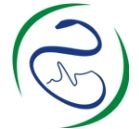 SOSNOWIECKI SZPITAL MIEJSKI                                              sp. z o.o.              ul. Szpitalna 1, 41-219 SosnowiecNazwa, adres Wykonawcy:……………………………….Oferta do postępowania o udzielenie zamówienia publicznego w trybie przetargu nieograniczonego na:DOSTAWĘ MATERIAŁÓW DO STERYLIZACJIZP-2200-32/16Nie otwierać przed   03.08.2016r.,  godz. 1030” Wartość zamówienia nettoWartość podatku VATWartość zamówienia bruttoWartość zamówienia nettoWartość podatku VATWartość zamówienia bruttoWartość zamówienia nettoWartość podatku VATWartość zamówienia bruttol.p.Opis przedmiotu zamówieniaWytwórcaJedn. miaryIlość Cena jedn. netto VAT w %Wartość netto Wartość brutto 12345689101Rękaw foliowo-polyolefinowy rozm. 90mm x 70mrol.52Rękaw foliowo-polyolefinowy rozm. 120mm x 70mrol.53Rękaw foliowo-polyolefinowy rozm. 160mm x 70mrol.54Rękaw foliowo-polyolefinowy rozm. 210mm x 70mrol.55Ampułkowe testy biologiczne o szybkim odczycie do sterylizacji parą wodną. Wstępny odczyt po 3 godzinach ostateczny po 5 godzinach. Rodzaj szczepu bakterii oznaczony na każdej ampułce. Etykieta na ampułce łatwo odklejana ze wskaźnikiem sterylizacji parowej. Biopopulacja 10*6 (op=100szt)op.66Zintegrowany test chemiczny kl.5 z ruchomą substancją wskaźnikową z wyodrębnionym oknem pozytywnym, wszystkie napisy w języku polskim i normy na wskaźniku, zgodny z PN EN 867 i ISO 11140 (op=1000szt)op.77Wskaźnik klasy 6 o ustalonych parametrach 134*C/7min i 121*C/20min z substancją wskaźnikową przesuwalną z osobnym oknem dla parametrów 121*C i kolejnym dla 134*C (op=250szt)op.68Metkownica alfanumeryczna 3-rzędowa, 12 liter w rzędzie, etykiety dostępne ze wskaźnikiem do pary i EO. Podwójnie klejone etykietki. Wskaźniki umieszczone na etykietach pozbawione substancji toksycznych.szt.19Etykiety do metkownicy 3-rzędowej do pary wodnej kompatybilne z metkownicą alfanumeryczną 3 rzędową , 12 liter w rzędzie (op=12 rolek)op.510Etykiety do metkownicy 3-rzędowej do EO kompatybilne z metkownicą alfanumeryczną 3 rzędową , 12 liter w rzędzie (op=12 rolek)op.111Taśma samoprzylepna bez wskaźnika, super mocna rozm. 25mmx50mrol.40012Taśma samoprzylepna bez wskaźnika, super mocna rozm. 19mmx50mrol.15013Taśma samoprzylepna ze wskaźnikiem do pary wodnej rozm. 25mmx55mrol.2014Jednorazowy, gotowy do użycia test kontroli mycia w myjniach ultradźwiękowych . Wskaźnik umieszczony na aluminiowej blaszce. W zestawie holder do umieszczania testów na tacach narzędziowych. (op=50szt)op.215Włóknina naprzemiennie pakowana, dwukolorowa orzechowo-zielona rozm. 75cmx75cm gramatura 64gr/m2, biodegradowalna, zachowująca barierowość przez min 180 dni (op=200szt)op.4016Włóknina naprzemiennie pakowana, dwukolorowa orzechowo–zielona rozm. 100cmx100cm gramatura 64gr/m2, biodegradowalna, zachowująca barierowość przez min 180 dni (op=150szt)op.1517Papier absorbcyjny rozm. 30cmx30cm (op=1000szt.)op.518Papier absorbcyjny rozm. 30cmx50cm (op=500szt.)op.719Rękaw papierowo-foliowy, płaski rozm. 50mmx200mrol.4020Rękaw papierowo-foliowy, płaski rozm. 75mmx200mrol.5021Rękaw papierowo-foliowy, płaski rozm. 100mmx200mrol.5022Rękaw papierowo-foliowy, płaski rozm. 120mmx200mrol.5023Rękaw papierowo-foliowy, płaski rozm. 150mmx200mrol.5024Rękaw papierowo-foliowy, płaski rozm. 200mmx200mrol.5025Rękaw papierowo-foliowy, płaski rozm. 250mmx200mrol.2526Rękaw papierowo-foliowy, płaski rozm. 300mmx200mrol.1027Rękaw papierowo-foliowy z zakładką rozm. 150mmx50mmx100mrol.3028Rękaw papierowo-foliowy z zakładką rozm. 200mmx50mmx100mrol.20RAZEM:RAZEM:RAZEM:RAZEM:RAZEM:RAZEM:RAZEM:Dotyczy pozycji od 20 do 28:Opakowania foliowo – papierowe gramatura papieru 70 gr/m2 (+/- 2 g)Grubość folii 52um (+/- 2 um)Folia 6 warstwowa fabryczny 3 kanałowy zgrzewWskaźniki sterylizacji S/EO/F umieszczone na linii zgrzewu fabrycznego pod folią Umieszczone informacje o kolorze wskaźników przed i po procesie sterylizacji opisane w języku polskimKierunek otwierania umieszczony na papierze od strony folii na linii zgrzewu fabrycznego, piktogram umieszczony na linii zgrzewu fabrycznego oznaczający, że opakowanie jest jednorazowego użytkuKażda rolka rękawa zabezpieczona folią wraz z etykietą produktu zawierająca m.in. informacje o rozmiarze, nr LOT, dacie ważności, umożliwiająca archiwizacje opakowania medycznegoOznaczenie normy ISO 11607-1 oraz EN 868-2,3,4,5 na linii zgrzewu fabrycznegoZnak CE umieszczony na opakowaniu zbiorczym i/lub na każdym opakowaniu jednostkowym, zgodnie z ustawą o Wyrobach Medycznych, napisy w j. polskiml.p.Opis przedmiotu zamówieniaWytwórcaJedn. miaryIlość Cena jedn. netto Cena jedn. bruttoVAT w %Wartość netto Wartość brutto 123456789101Papier krepowany dwukolorowy pakowany naprzemiennie 500mmx500mm (op=500szt)op.302Papier krepowany dwukolorowy pakowany naprzemiennie 600mmx600mm (op=500szt)op.603Papier krepowany dwukolorowy pakowany naprzemiennie 750mmx750mm (op=250szt)op.704Papier krepowany dwukolorowy pakowany naprzemiennie 900mmx900mm (op=250szt)op.705Papier krepowany dwukolorowy pakowany naprzemiennie 1000mmx1000mm (op=250szt)op.406Papier krepowany dwukolorowy pakowany naprzemiennie 1200mmx1200mm (op=125szt)op.107Rękaw papierowo-foliowy, płaski 50mmx200mrol.408Rękaw papierowo-foliowy, płaski 75mmx200mrol.509Rękaw papierowo-foliowy, płaski 100mmx200mrol.5010Rękaw papierowo-foliowy, płaski 120mmx200mrol.5011Rękaw papierowo-foliowy, płaski 150mmx200mrol.5012Rękaw papierowo-foliowy, płaski 200mmx200mrol.5013Rękaw papierowo-foliowy, płaski 250mmx200mrol.2514Rękaw papierowo-foliowy, płaski 300mmx200mrol.1015Rękaw papierowo-foliowy z zakładką 150mmx50mmx100mrol.2016Rękaw papierowo-foliowy z zakładką 200mmx50mmx100mrol.1017Samoprzylepne foliowe opakowania anty kurzowe 200mmx300mm (op=500szt.)op.3018Samoprzylepne foliowe opakowania anty kurzowe 300mmx500mm (op=250szt.)op.3019Samoprzylepne foliowe opakowania anty kurzowe 400mmx550mm (op=250szt.)op.4020Włóknina zielona 750mmx750mm (op=250szt)op.4021Włóknina zielona 1000mmx1000mm (op=250szt)op.4022Włóknina niebieska 750mmx750mm (op=250szt)op.3023Włóknina niebieska 1000mmx1000mm (op=250szt)op.30WARTOŚĆ OGÓŁEMWARTOŚĆ OGÓŁEMWARTOŚĆ OGÓŁEMWARTOŚĆ OGÓŁEMWARTOŚĆ OGÓŁEMWARTOŚĆ OGÓŁEMWARTOŚĆ OGÓŁEMWARTOŚĆ OGÓŁEMDotyczy pozycji 7-16Rękaw papierowo – foliowy o gramaturze min 60gr/m2, folia min 5 warstwowa, wskaźnik S/EO, oznaczenia rozmiaru , LOT, nazwa producenta, oznaczenia kierunku otwierania z tyłu lub przodu opakowania, oznaczenia i wskaźniki umieszczone na papierze w linii zgrzewu fabrycznego od strony folii. Rękaw papierowo – foliowy o gramaturze min 60gr/m2, folia min 5 warstwowa, wskaźnik S/EO, oznaczenia rozmiaru , LOT, nazwa producenta, oznaczenia kierunku otwierania z tyłu lub przodu opakowania, oznaczenia i wskaźniki umieszczone na papierze w linii zgrzewu fabrycznego od strony folii. Rękaw papierowo – foliowy o gramaturze min 60gr/m2, folia min 5 warstwowa, wskaźnik S/EO, oznaczenia rozmiaru , LOT, nazwa producenta, oznaczenia kierunku otwierania z tyłu lub przodu opakowania, oznaczenia i wskaźniki umieszczone na papierze w linii zgrzewu fabrycznego od strony folii. Zamawiający wymaga aby wszystkie opakowania pochodziły od jednego producenta w celu spełnienia procedury właściwego zgrzewania i otwierania.Zamawiający wymaga aby wszystkie opakowania pochodziły od jednego producenta w celu spełnienia procedury właściwego zgrzewania i otwierania.Zamawiający wymaga aby wszystkie opakowania pochodziły od jednego producenta w celu spełnienia procedury właściwego zgrzewania i otwierania.Zamawiający dopuszcza opakowania do sterylizacji oznakowane znakiem CE na etykiecie umieszczonej na opakowaniu jednostkowym ( rolce) rękawa lub opakowaniu zewnętrznym lub na brzegu rękawaZamawiający dopuszcza opakowania do sterylizacji oznakowane znakiem CE na etykiecie umieszczonej na opakowaniu jednostkowym ( rolce) rękawa lub opakowaniu zewnętrznym lub na brzegu rękawaZamawiający dopuszcza opakowania do sterylizacji oznakowane znakiem CE na etykiecie umieszczonej na opakowaniu jednostkowym ( rolce) rękawa lub opakowaniu zewnętrznym lub na brzegu rękawal.p.Opis przedmiotu zamówieniaWytwórcaJedn. miaryIlość Cena jedn. netto Cena jedn. bruttoVAT w %Wartość netto Wartość brutto 123456789101Zintegrowany test do kontroli procesu Bowie-Dick kompatybilny z przyrządem GKE (op=500szt)op.22Zintegrowany test do kontroli wsadu w procesie sterylizacji parą wodną kompatybilny z przyrządem GKE (op=500szt)op.163Zintegrowany test do kontroli wsadu w procesie sterylizacji tlenkiem etylenu kompatybilny z przyrządem GKE (op=250szt)op.24Etykiety trzyrzędowe podwójnie klejone ze wskaźnikiem do pary wodnej (12 rol x 750szt). Kompatybilne z metkownicą trzyrzędową alfanumeryczną.op.305Etykiety trzyrzędowe podwójnie klejone ze wskaźnikiem do tlenku etylenu (12 rol x 750szt). Kompatybilne z metkownicą trzyrzędową alfanumerycznąop.26Koperty systemu dokumentacji do zapisywania i przechowywania dokumentacji kompatybilne z etykietami i wskaźnikami BD oraz kontroli wsadu typu GKE (op=100szt)op.67Ochraniacze jednorazowe. do 10mm, odporne na warunki sterylizacji (op=1000szt)op.28Plomby do zamykania pakietów (op=1000szt)op.39Fiolkowy wskaźnik biologiczny do tlenku etylenu, czas inkubacji do 48 godz. w temp. 33-37st.C walidowany z typem przyrządu testowego, etykieta z ampułki otwierana z możliwością opisania i udokumentowania (op=100szt)op.610Samoprzylepny test skuteczności mycia, substancja wskaźnikowa kompatybilna ze składem krwi (op=320szt)op.1011Wskaźniki kompatybilne z przyrządem do kontroli mycia laparoskopów (op=50szt)op.212Etykiety z tworzywa sztucznego do oznaczania tac, kolor zielony rozm. 160x35mm (op=250szt)op.213Szczotka z włosiem z tworzywa sztucznego do czyszczenia narzędzi do chirurgii małonwazyjnej 500x35x5mm (op=5szt)op.314Szczotka z mosiężnym włosiem. Długość 16-18cm, długość włosia 1,5cm, powierzchnia czyszcząca 3,5-4,0cmszt.1015Szczotka z drucianym włosiem. Długość 16-18cm, długość włosia 1,5cm, powierzchnia czyszcząca 3,5-4,0cmszt.216Szczotka z włosiem z tworzywa sztucznego. Długość 16-18cm, długość włosia 1,5cm, powierzchnia czyszcząca 3,5-4,0cmszt.517Szczotka dwustronna z nylonowym włosiem, wymiary długość 175mm, długość włosia 5-10mm, długość powierzchni czyszczącej 25-35mm, odporna na temp. 134st.C (op=2szt)op.1218Szczotka wygięta z ekstra mocnym włosiem, odporna na temp. 134st.C. Długość 16-18cm, długość włosia 1cm, powierzchnia czyszcząca 6-7,5cm (op=10szt)op.1319Naboje z tlenkiem etylenu do sterylizatora 3M (op=12szt)op.44WARTOŚĆ OGÓŁEMWARTOŚĆ OGÓŁEMWARTOŚĆ OGÓŁEMWARTOŚĆ OGÓŁEMWARTOŚĆ OGÓŁEMWARTOŚĆ OGÓŁEMWARTOŚĆ OGÓŁEMWARTOŚĆ OGÓŁEM